Figur 2.6 Kompleksitetsmatrix.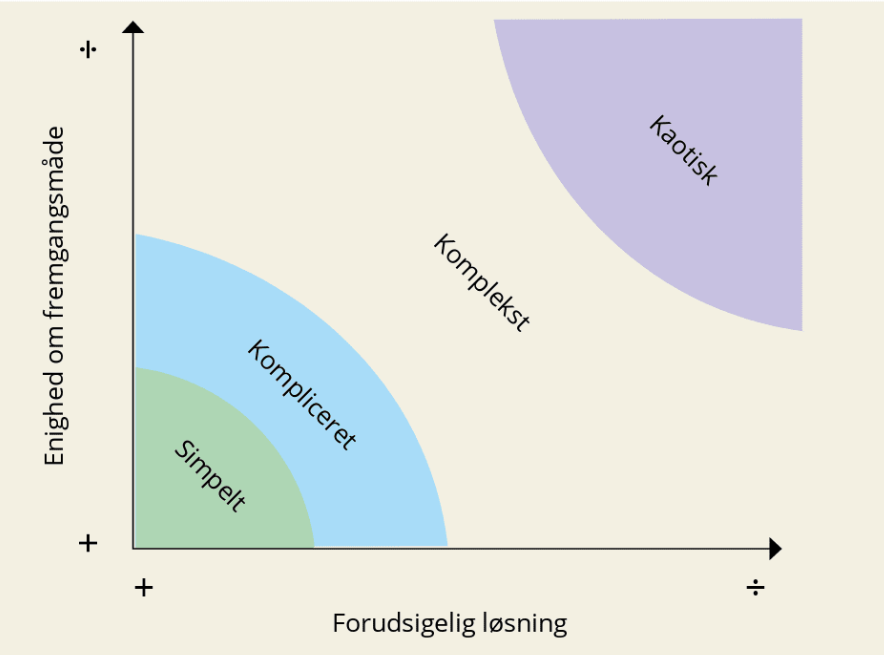 Projekttyper Trin 1Formål: At skærpe forståelsen af forskellige projekttyper og få øje på dem vi er omgivet af i hverdagen og som vi eventuelt er en del af.Indhold: Opgaven knytter sig til bogens præsentation af forskellige projekttyper og deres særlige kendetegn, kapitel 2.1. og figur 2.3:Projekttyper, herunder:LeveranceprojekterBygge- og anlægsprojekterForskningsprojekterProduktudviklingsprojekterIT-projekterEventprojekterOrganisatoriske forandringsprojekter Mindre tværgående projekterProces: Præsenter projekttyperne og deres overordnede kendetegn.Individuel refleksionHvilke typer projekter kan du få øje på omkring dig? Hvilken rolle spiller du i disse projekter? Hvad betyder det for dig?Gruppearbejde:Del jeres tanker om disse projekter. Er der projekttyper, som ikke findes på listenNoter de forskellige projekttyper på et en flip. Der kan dykkes yderligere ned i projektforståelsen i næste opgave.Projektets særlige kendetegn (beskaffenhed)Trin 2Formål: At dykke ned lidt dybere ned i projekttyperne fra opgaven i trin 1 og vurdere projekternes særlige karakteristika og udfordringerIndhold: Opgaven knytter sig til kapitel 2.4, figur 2.6, hvor der stilles skarpt på kompleksitetsmatricen, hvor projektet vurderes ud fra: Grad af forudsigelighed i projektets løsningGrad af enighed af interessenterneSamt figur 2.7 hvor de 4 felter i matricen yderligere uddybes i forhold til opmærksomheder og fremgangsmåder.Proces: Arbejd parvis eller i grupper: Udvælg nu et projekt fra trin 1 og vurder projektet ud fra:Hvor forudsigelig er løsningen? Er alle enige om fremgangsmåden? Plot nu de forskellige projekter ind i skemaet nedenfor (tegn evt. på tavlen og lad de studerende plotte deres projekter på)Drøft hvad der kræver særlig opmærksomhed i de valgte projekter? Præsenter for de andre.